                        Презентация проектаДорогие гости, сегодня у нас пройдет презентация проекта « Книга- лучший друг».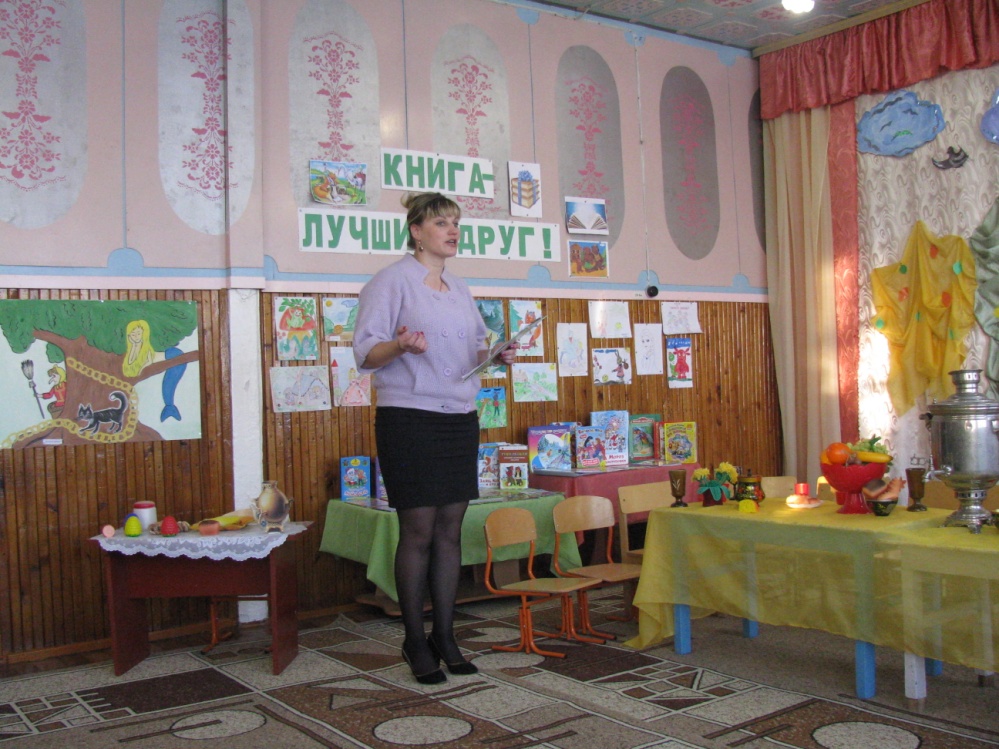 Ребята угадайте загадку: « Говорит она беззвучно,	Но понятно и не скучно	Ты беседуй чаще с ней	Будешь в  четверо умней!Мы с вами на занятии много читали разных интересных сказок, стихов, рассказов,  пословиц. Наши мальчики сейчас нам расскажут пословицы о книге:Книга подобна воде- дорогу пробьет везде!         Дом без книги – дом без души!                                 Книга – лучший подарок!	Говорят . что книга – мост в мир знаний!	Кто много читает-  тот много знает!	Книгу читаешь – как на крыльях летаешь!	Чтение – лучшее учение!Ребята,  какая  у вас самая   любимая  сказка.?Кто пишет сказки? ( сказочница)Кто пишет стихи ( поэт)Какая книга помогает нам, и учит нас? ( энциклопедия) Каких художников иллюстраторов вы знаете? ( Виктор Мих. Васнецов)	( Владимир Гри. Сутеев)А кто вам дома читает сказки? это мы сейчас проверим.                      Викторина с родителями( предлагаю вам назвать героя сказки, кот дал объявление)1. Предлагаю новое корыто, избу, столбовое дворянство, в обмен на стиральную машину( сказка о рыбаке и рыбке)2. Несу золотые яйца.  Дорого. ( курочка ряба)3. Потерян ключ из драгоценного метелла. ( буратино)4. Отмою все. ( мойдодыр)5. Ветеренарные услуги с выездом в любую часть света. ( доктор айболит)6. Туристическая фирма организует воздушное путешествие вдоль молочной реки с кисельными берегами. ( сестрица Аленушка)Кажется к нам кто то идет .Книгочет:  Здравтсвуйте ребятишки!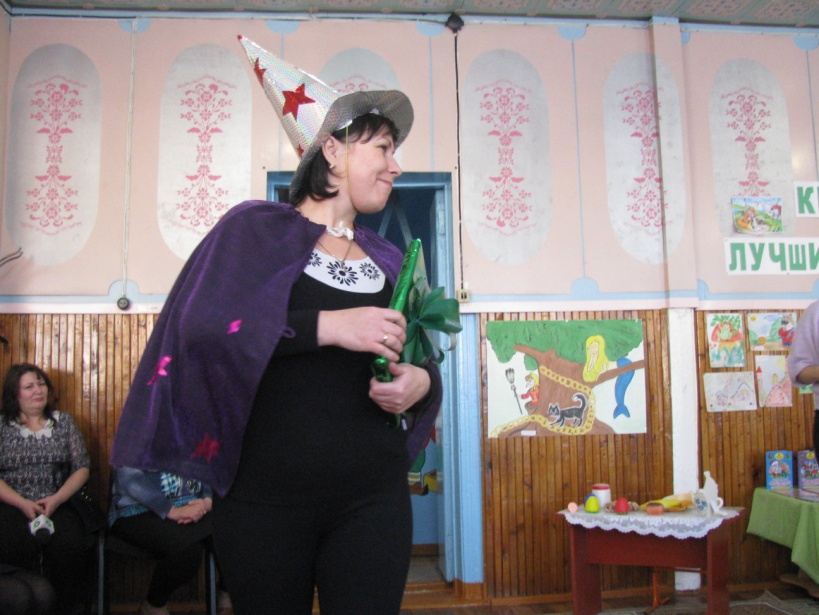  Я- Книгочет! Книгочетом меня назвали , потому что я люблю читать книги.  Но я пришел к вам не с пустыми руками, Но для начала хочу послушать стихи о книге. Вы знаете?Книга в трудности поможетИ всегда нам даст ответНаши знания умножит	На вопросы даст ответ.	-------Даже маленький ребенокНе умеющий читатьТолько выйдит из пеленокПросит книгу показать	--------И стала книга жить в народеБеседуя с читателем своимИсточник радости, источник жизни, знанийЛюби ее! Читать давай другим.Книгочет:  Ребята какие вы все умные , сразу видно много знаете о книге. А почему вы все такие нарядные? Как называется ваша сказка?Кто автор сказки « Муха цокотуха» - К ЧуковскийВедущая: Присаживайся Книгочет , наши дети приготовили сказку для наших гостей, и ты посмотри.Сказка « МУХА - ЦОКОТУХА»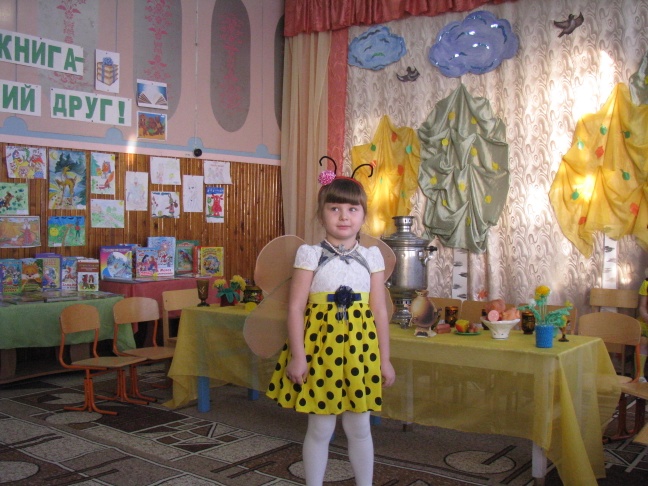 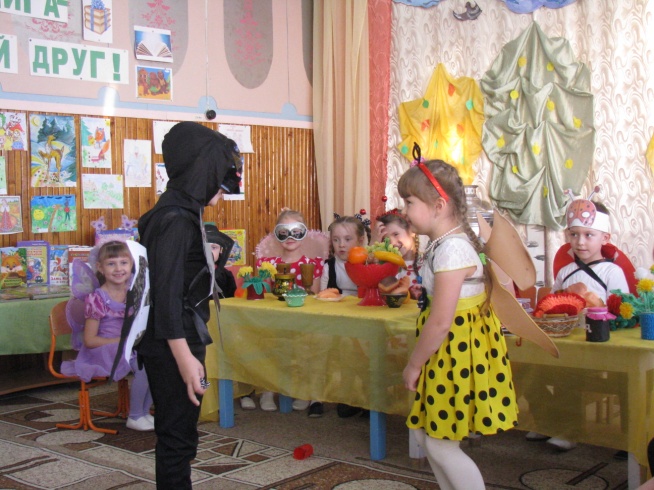 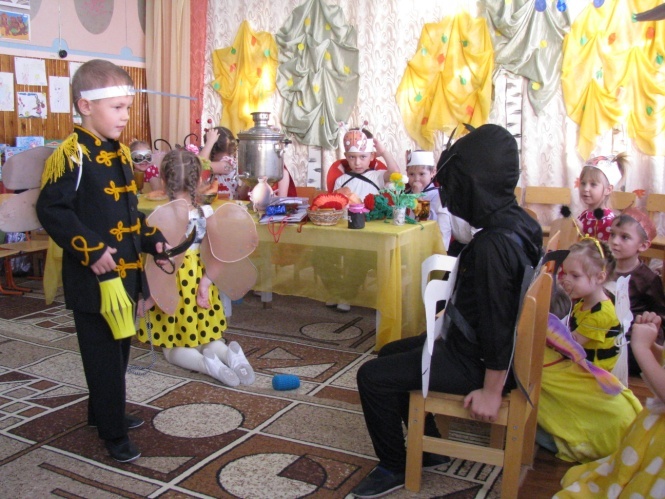 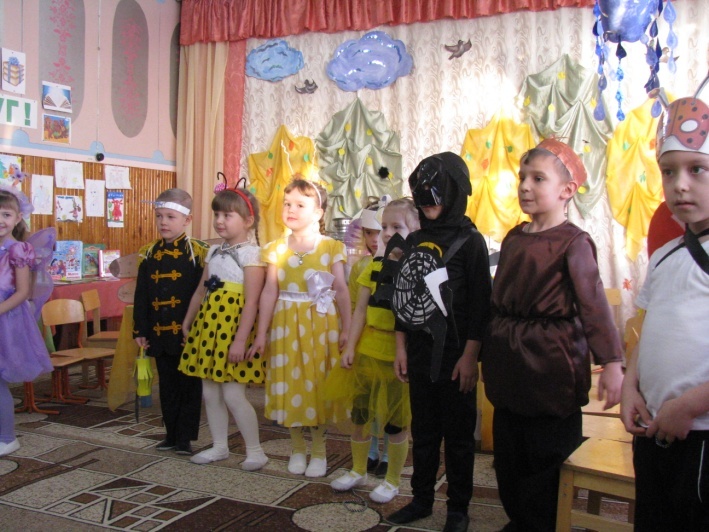 Песня « Дружба крепкая»Книгочет: Ребята. вы все сегодня очень старались , вы самые настоящие артисты. И я хочу подарить вам очень интересную книгу энциклопедию, что бы вы много еще узнавали.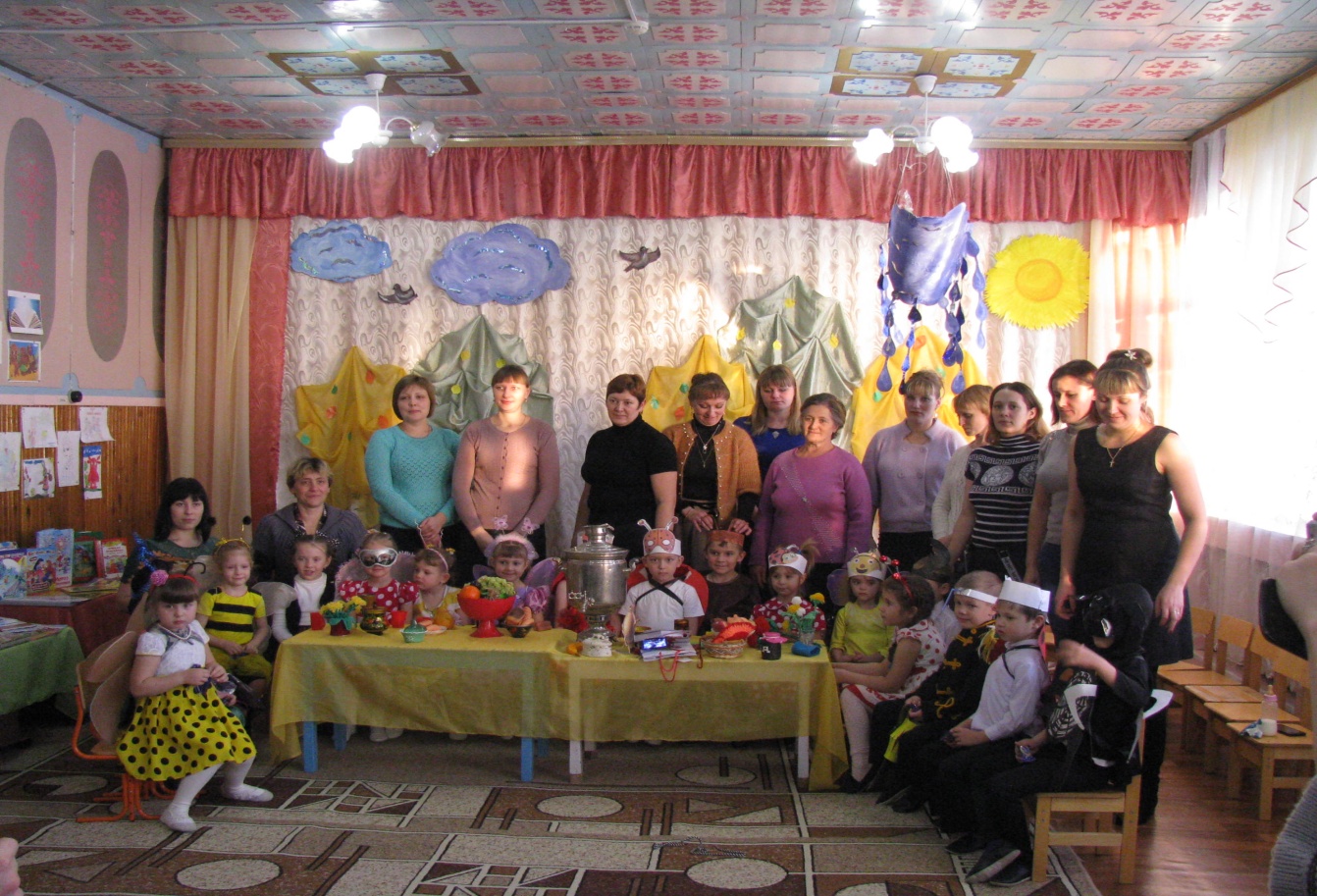 